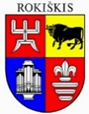 ROKIŠKIO RAJONO SAVIVALDYBĖS TARYBASPRENDIMASDĖL RENGINIŲ ORGANIZAVIMO ROKIŠKIO RAJONO SAVIVALDYBĖS VIEŠOSIOSE VIETOSE TAISYKLIŲ PATVIRTINIMO2023 m. gegužės 25 d. Nr. TS-RokiškisVadovaudamasi Lietuvos Respublikos vietos savivaldos įstatymo 15 straipsnio 2 dalies 28 punktu, Rokiškio rajono savivaldybė nusprendžia:1. Patvirtinti Renginių organizavimo Rokiškio rajono savivaldybės viešosiose vietose taisykles (priedas).2. Nustatyti, kad 1 punkte įvardintos taisyklės taikomos renginiams, kuriems organizuoti prašymai teikiami nuo  2023 m. birželio 1 d.3. Pripažinti netekusiu galios Rokiškio rajono savivaldybės tarybos 2021 m. lapkričio 26 d. sprendimą Nr. TS-237 „Dėl renginių organizavimo Rokiškio rajono savivaldybės viešosiose vietose taisyklių patvirtinimo“.4. Šį sprendimą skelbti savivaldybės interneto svetainėje www.rokiskis.lt ir Teisės aktų registre.Savivaldybės meras		     		            	            Ramūnas GodeliauskasIrena MatelienėSPRENDIMO PROJEKTODĖL RENGINIŲ ORGANIZAVIMO ROKIŠKIO RAJONO SAVIVALDYBĖS VIEŠOSIOSE VIETOSE TAISYKLIŲ PATVIRTINIMOAIŠKINAMASIS RAŠTAS2023-05-25Projekto rengėjas – Komunikacijos ir kultūros skyriaus vedėja Irena Matelienė.Pranešėjas komitetų ir Tarybos posėdžiuose – Komunikacijos ir kultūros skyriaus vedėja Irena Matelienė.1.Sprendimo projekto tikslas ir uždaviniaiPatvirtinti aktualias Renginių organizavimo Rokiškio rajono savivaldybės viešosiose vietose taisykles, pripažinti netekusiu galios Rokiškio rajono savivaldybės tarybos 2021 m. lapkričio 26 d. sprendimą Nr. TS-237 „Dėl renginių organizavimo Rokiškio rajono savivaldybės viešosiose vietose taisyklių patvirtinimo“2. Šiuo metu galiojančios ir teikiamu klausimu siūlomos naujos teisinio reguliavimo nuostatosLietuvos respublikos vietos savivaldos įstatymo 15 straipsnio 2 dalies 28 punktas numato išimtinę savivaldybės tarybos kompetenciją – taisyklių, už kurių pažeidimą atsiranda administracinė atsakomybė, ir kitų taisyklių tvirtinimas;.Naujų teisinio reguliavimo nuostatų nebus priimta.3.Laukiami rezultataiRenginių organizatoriai rinksis daugiau Rokiškio miesto viešųjų vietų; Aiškesnis reglamentavimas tiems nekomercinių renginių organizatoriams, kurių renginiuose vyksta lankytojus aptarnaujanti prekyba; pagalba mugių organizatoriams, kuriuos tenkina standartinė mugės išdėstymo schema. 4. Lėšų poreikis ir šaltiniaiNėra5. Antikorupcinis sprendimo projekto vertinimas6. Kiti sprendimui priimti reikalingi pagrindimai, skaičiavimai ar paaiškinimaiSprendimo projektas suderintas su Rokiškio rajono savivaldybės renginių viešosiose vietose komisija. 7.Sprendimo projekto lyginamasis variantas (jeigu teikiamas sprendimo pakeitimo projektas)Nėra.